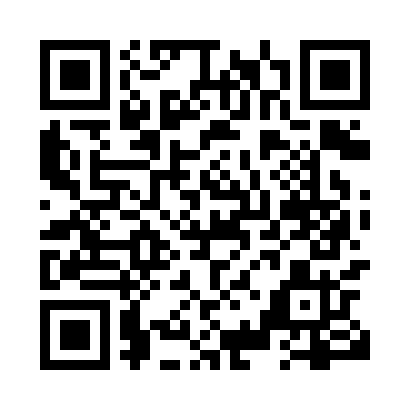 Prayer times for La Fonderie, Quebec, CanadaMon 1 Jul 2024 - Wed 31 Jul 2024High Latitude Method: Angle Based RulePrayer Calculation Method: Islamic Society of North AmericaAsar Calculation Method: HanafiPrayer times provided by https://www.salahtimes.comDateDayFajrSunriseDhuhrAsrMaghribIsha1Mon2:294:2712:316:028:3510:332Tue2:294:2812:316:028:3510:333Wed2:304:2812:316:018:3410:334Thu2:304:2912:326:018:3410:335Fri2:314:3012:326:018:3310:336Sat2:314:3112:326:018:3310:327Sun2:324:3212:326:018:3210:328Mon2:324:3312:326:018:3210:329Tue2:334:3312:326:008:3110:3210Wed2:334:3412:336:008:3010:3111Thu2:344:3512:336:008:3010:3112Fri2:344:3612:335:598:2910:3113Sat2:354:3712:335:598:2810:3014Sun2:364:3812:335:598:2710:3015Mon2:364:3912:335:588:2610:3016Tue2:374:4112:335:588:2510:2917Wed2:374:4212:335:578:2410:2918Thu2:384:4312:335:578:2310:2819Fri2:394:4412:335:568:2210:2820Sat2:394:4512:345:558:2110:2721Sun2:414:4612:345:558:2010:2522Mon2:444:4812:345:548:1910:2223Tue2:464:4912:345:538:1810:2024Wed2:484:5012:345:538:1710:1825Thu2:504:5112:345:528:1510:1626Fri2:534:5312:345:518:1410:1327Sat2:554:5412:345:518:1310:1128Sun2:574:5512:345:508:1110:0929Mon2:594:5712:345:498:1010:0730Tue3:024:5812:345:488:0810:0431Wed3:044:5912:335:478:0710:02